　　　　　第 ２７回　オール日野　ハーモニカ・アカデミー合 同 発 表 会 の ご 案 内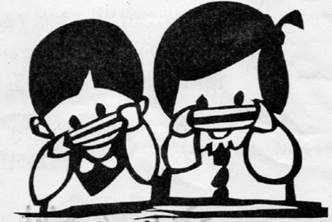 2017年11月 3日（金、祝日）開場12時30分　開演 1３時00分　　入場無料　　#♭お気軽にお越しください会場:日野市立新町交流センター日野市新町１－１３　　　　　　　　　　　　　℡　　０４２－５８７－２１４１　　コープ　　　至立川　　　　　ＪＲ中央線　 	１４階建マンション日野駅改札出て左へ　　　　　　　　　　　　　　　　　　　　旧国道２０号　　　　　　　徒歩５分ロータリー　　　　　　ＪＲ日野駅　至八王子駐車場は少ないので、公共交通機関をご利用ください主　催　：オール日野ハーモニカ・アカデミー日　野　ハーモニカ・アカデミーかわせみハーモニカ・アカデミーわかば　ハーモニカ・アカデミー事務局：かわせみハーモニカ・アカデミー　　　　　　　　　　　℡：０９０－７８２７－５１５７／坂　本出演グループ、演奏者名日野ハーモニカ・アカデミー青木 春子、木村 利昭、斎藤 南海男、坂本 金悟佐野　勝、鈴木 ヒロ子、丸山 悦子、かわせみハーモニカ・アカデミー川崎 吉江、坂本 德廣、芹澤 芳子、原　貞雄、森久保 孝光、渡辺 容子　わかばハーモニカ・アカデミー　　　　井後 晴雄、小名木 幹郎、川上 初江、下東 玲子　　　　服部 三恵、　林 美奈子、土方　淳模範演奏　　　細谷 行子 先生演奏曲目合　奏　日がくれてメドレー、知床旅情、山のロザリア、夕焼け小焼け、ブルーライトヨコハマ、アメリカン・パトロール、トップ・オブ・ザ・ワールド、真白き富士の根、星影のワルツ、　　　　　どこまでもゆこう、旅愁二重奏　さくら、独　奏　里の秋、ふるさと、北の国から、北上夜曲、津軽海峡冬景色、ベサメ・ムーチョ、浜辺の歌、あの丘越えて、瀬戸の花嫁（花嫁人形ﾊﾞｰｼﾞｮﾝ）、あざみの歌、恋人よ、タンゴ・黒い瞳、数え唄変奏曲、赤いランプの終列車、瀬戸の花嫁、王将、ひばりのマドロスさん、ワルツ・アッコーデオン、ダニーボーイ、きよしのズンドコ節、ユモレスクとスワニー河、　皆様　是非ご来場ください、青春時代の懐かしい曲が聴けますよ、おまちしています。　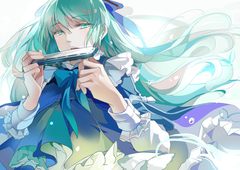 